Precal lesson-build new functionsName: Class: Date:TN Standard: P.F.IF.A.2: Develop an understanding of functions as elements that can be operated upon to get new functions: addition, subtraction, multiplication, division, and composition of functions.  Lesson objective: Students will be able to combine functions using algebraic operations. Students will be able to create a new function by composition of functions. Students will be able to evaluate new function values. I DO/WE DO: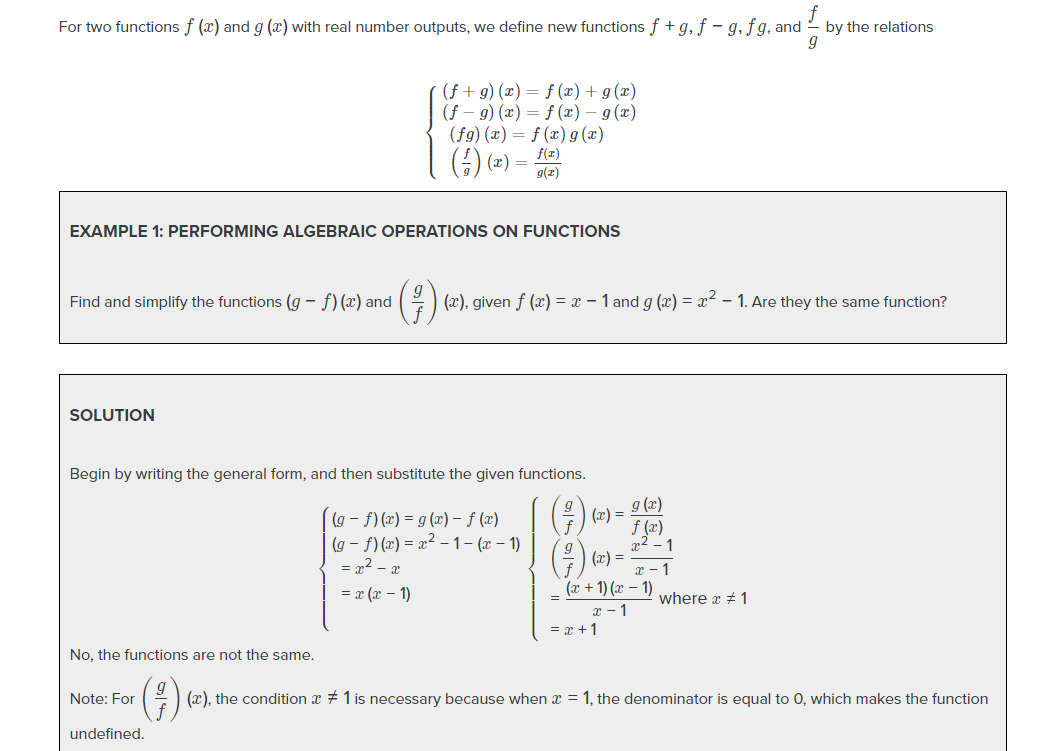 They Do: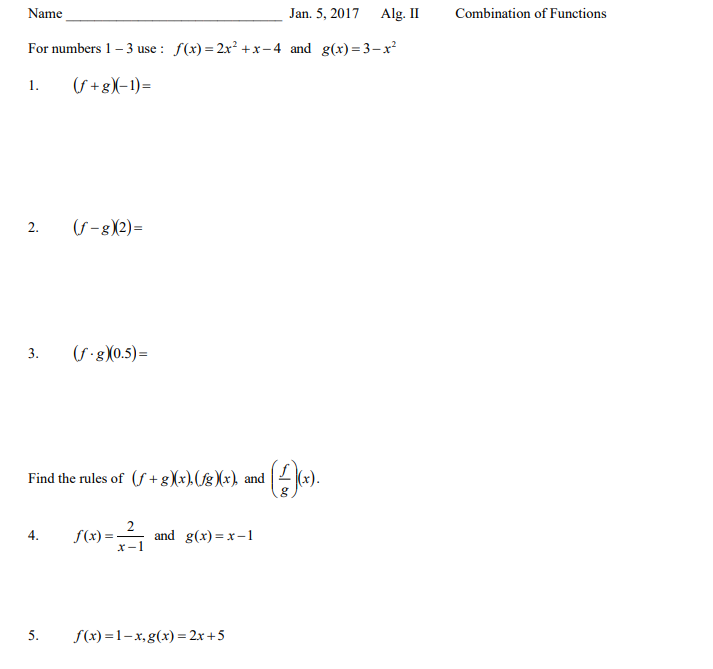 You Try It. I DO/WE DO: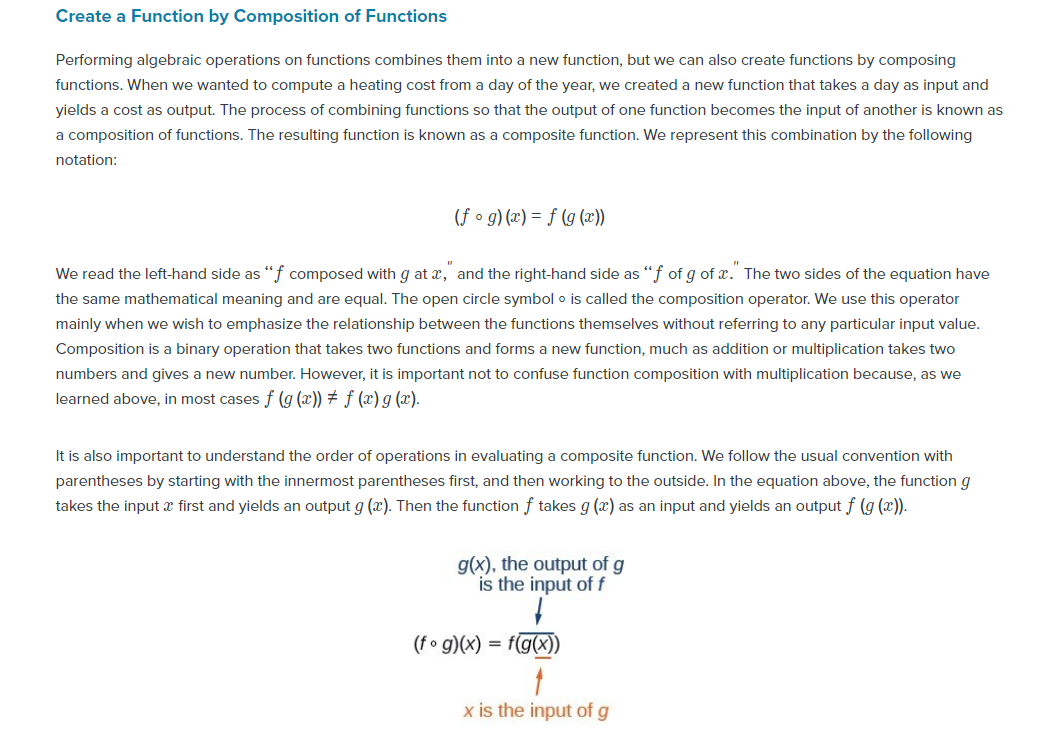 They Do: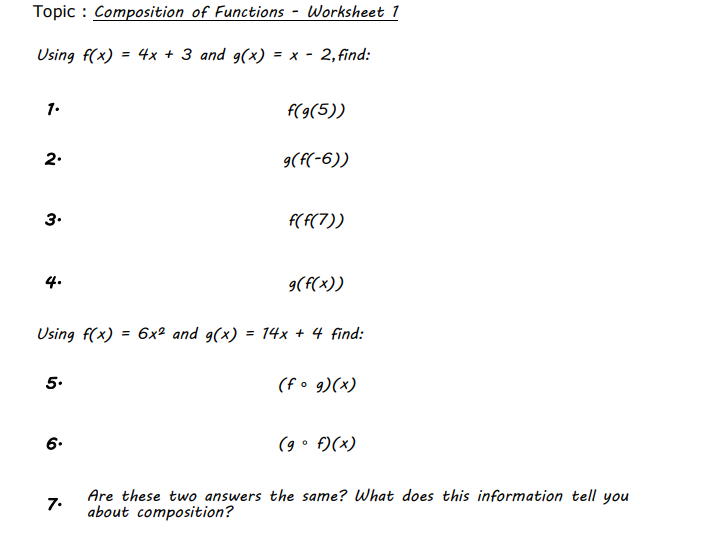 You Try It:Exit ticket. 